Valberedningen föreslår följande för verksamhetsåret 2017-2018:Styrelsens sammansättning - sju ordinarie ledamöter
 och två suppleanter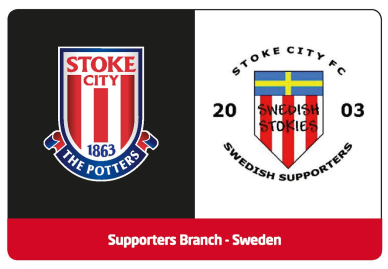 Ordinarie ledamot och ordförande:			                 MandatperiodJens Johnsson	Uppsala		Nyval	                 2 årOrdinarie ledamöter:Dan Moberg		Tyresö		Nyval	                 2 årLars Näckmark	Helsingborg		Nyval	                 2 årHenrik Claesson	Vetlanda		Fyllnadsval för Fredrik Bergström          1 år(Ledamöter med ett år kvar: Tommy Jansson, Staffan Strand och Hugo Hemlin)Suppleanter:Viglundur Gislason	Umeå		Omval	                 1 årNils Scherman	Skärholmen		Nyval	                 1 årOrdinarie revisor:Jan Lindblad		Vrigstad		Omval	                 1 årRevisorssuppleant:Johann Skulason	Göteborg		Omval	                 1 årValberedningen för Swedish Stokies har under verksamhetsåret 2016-17 varit Lars Näckmark och Dan Moberg